ΣΤΟΙΧΕΙΑ ΔΙΑΓΩΝΙΣΜΟΥ Διαγωνιστική Διαδικασία για την προμήθεια «ΤΑΧΥΤΗΤΑ ΚΑΘΙΖΗΣΗΣ ΕΡΥΘΡΟΚΥΤΤΤΑΡΩΝ ΑΥΤΟΜΑΤΟΠΟΙΗΜΕΝΗ ΜΕ ΣΥΝΟΔΟ ΕΞΟΠΛΙΣΜΟ», AΔΑ:6Β3Ι4690Β4-7Ω9, ΚΑΕ1359, CPV  33696400-9, προϋπολογισμού δαπάνης 4.178,80€ μέσω της υπηρεσίας ηλεκτρονικής διαχείρισης αιτημάτων / προσφορών iSupplies(http://isupplies.gr) της εταιρείας iSmart P.C.ΣΥΝΟΠΤΙΚΑ ΣΤΟΙΧΕΙΑ ΔΙΑΓΩΝΙΣΜΟΥΈχοντας υπ’ όψιν:Τις διατάξεις:του ν. 4412/2016 (Α’ 147) “Δημόσιες Συμβάσεις Έργων, Προμηθειών και Υπηρεσιών (προσαρμογή στις Οδηγίες 2014/24/ ΕΕ και 2014/25/ΕΕ)»του ν. 4622/19 (Α’ 133) «Επιτελικό Κράτος: οργάνωση, λειτουργία & διαφάνεια της Κυβέρνησης, των κυβερνητικών οργάνων & της κεντρικής δημόσιας διοίκησης» και ιδίως του άρθρου 37 του ν. 4700/2020 (Α’ 127) «Ενιαίο κείμενο Δικονομίας για το Ελεγκτικό Συνέδριο, ολοκληρωμένο νομοθετικό πλαίσιο για τον προσυμβατικό έλεγχο, τροποποιήσεις στον Κώδικα Νόμων για το Ελεγκτικό Συνέδριο, διατάξεις για την αποτελεσματική απονομή της δικαιοσύνης και άλλες διατάξεις» και ιδίως των άρθρων 324-337του ν. 4013/2011 (Α’ 204) «Σύσταση ενιαίας Ανεξάρτητης Αρχής Δημοσίων Συμβάσεων και Κεντρικού Ηλεκτρονικού Μητρώου Δημοσίων Συμβάσεων…», του άρθρου 4 του π.δ. 118/07 (Α’ 150) του άρθρου 5 της απόφασης με αριθμ. 11389/1993 (Β΄ 185) του Υπουργού Εσωτερικών του ν. 3548/2007 (Α’ 68) «Καταχώριση δημοσιεύσεων των φορέων του Δημοσίου στο νομαρχιακό και τοπικό Τύπο και άλλες διατάξεις»,  του ν. 4601/2019 (Α’ 44) «Εταιρικοί µετασχηµατισµοί και εναρµόνιση του νοµοθετικού πλαισίου µε τις διατάξεις της Οδηγίας 2014/55/ΕΕ του Ευρωπαϊκού Κοινοβουλίου και του Συµβουλίου της 16ης Απριλίου 2014 για την έκδοση ηλεκτρονικών τιµολογίων στο πλαίσιο δηµόσιων συµβάσεων και λοιπές διατάξεις»του ν. 3310/2005 (Α’ 30) «Μέτρα για τη διασφάλιση της διαφάνειας και την αποτροπή καταστρατηγήσεων κατά τη διαδικασία σύναψης δημοσίων συμβάσεων», του π.δ/τος 82/1996 (Α’ 66) «Ονομαστικοποίηση  μετοχών Ελληνικών Ανωνύμων Εταιρειών που μετέχουν στις διαδικασίες ανάληψης έργων ή προμηθειών του Δημοσίου ή των νομικών προσώπων του ευρύτερου δημόσιου τομέα», της κοινής απόφασης των Υπουργών Ανάπτυξης και Επικρατείας με αρ. 20977/2007 (Β’ 1673) σχετικά με τα «Δικαιολογητικά για την τήρηση των μητρώων του ν.3310/2005, όπως τροποποιήθηκε με το ν.3414/2005», καθώς και των υπουργικών αποφάσεων, οι οποίες εκδίδονται, κατ’ εξουσιοδότηση  του άρθρου 65 του ν. 4172/2013 (Α’167) για τον καθορισμό: α) των μη «συνεργάσιμων φορολογικά» κρατών και β) των κρατών με «προνομιακό φορολογικό καθεστώς». του π.δ. 39/2017 (Α’ 64) «Κανονισμός εξέτασης προδικαστικών προσφυγών ενώπιων της Α.Ε.Π.Π.»της υπ' αριθμ. 57654/22.05.2017 Απόφασης του Υπουργού Οικονομίας και Ανάπτυξης με θέμα : “Ρύθμιση ειδικότερων θεμάτων λειτουργίας και διαχείρισης του Κεντρικού Ηλεκτρονικού Μητρώου Δημοσίων Συμβάσεων (ΚΗΜΔΗΣ)” (Β’ 1781) της υπ΄αριθμ. 64233/08.06.2021 (Β΄2453/ 09.06.2021) Κοινής Απόφασης των Υπουργών Ανάπτυξης και Επενδύσεων  και Ψηφιακής Διακυβέρνησης με θέμα «Ρυθμίσεις τεχνικών ζητημάτων που αφορούν την ανάθεση των Δημοσίων Συμβάσεων Προμηθειών και Υπηρεσιών με χρήση των επιμέρους εργαλείων και διαδικασιών του Εθνικού Συστήματος Ηλεκτρονικών Δημοσίων Συμβάσεων (ΕΣΗΔΗΣ)» της αριθμ. Κ.Υ.Α. οικ. 60967 ΕΞ 2020 (B’ 2425/18.06.2020) «Ηλεκτρονική Τιμολόγηση στο πλαίσιο των Δημόσιων Συμβάσεων δυνάμει του ν. 4601/2019» (Α΄44)της αριθμ. 63446/2021 Κ.Υ.Α. (B’ 2338/02.06.2020) «Καθορισμός Εθνικού Μορφότυπου ηλεκτρονικού τιμολογίου στο πλαίσιο των Δημοσίων Συμβάσεων».της αριθμ. Κ.Υ.Α. οικ. 14900/21 (Β’ 466): «Έγκριση σχεδίου Δράσης για τις Πράσινες Δημόσιες Συμβάσεις» (ΑΔΑ: ΨΡΤΟ46ΜΤΛΡ-Χ92). του ν. 3419/2005 (Α’ 297) «Γενικό Εμπορικό Μητρώο (Γ.Ε.ΜΗ.) και εκσυγχρονισμός της Επιμελητηριακής Νομοθεσίας»του ν. 4635/2019 (Α’167) « Επενδύω στην Ελλάδα και άλλες διατάξεις» και ιδίως  των άρθρων 85 επ.του ν. 4270/2014 (Α’ 143) «Αρχές δημοσιονομικής διαχείρισης και εποπτείας (ενσωμάτωση της Οδηγίας 2011/85/ΕΕ) – δημόσιο λογιστικό και άλλες διατάξεις»του π.δ. 80/2016 (Α’ 145) «Ανάληψη υποχρεώσεων από τους Διατάκτες»της παρ. Ζ του Ν. 4152/2013 (Α’ 107) «Προσαρμογή της ελληνικής νομοθεσίας στην Οδηγία 2011/7 της 16.2.2011 για την καταπολέμηση των καθυστερήσεων πληρωμών στις εμπορικές συναλλαγές»,του ν. 4314/2014 (Α’ 265) «Α) Για τη διαχείριση, τον έλεγχο και την εφαρμογή αναπτυξιακών παρεμβάσεων για την προγραμματική περίοδο 2014−2020, Β) Ενσωμάτωση της Οδηγίας 2012/17 του Ευρωπαϊκού Κοινοβουλίου και του Συμβουλίου της 13ης Ιουνίου 2012 (ΕΕ L 156/16.6.2012) στο ελληνικό δίκαιο, τροποποίηση του ν. 3419/2005 (Α' 297) και άλλες διατάξεις» του  ν. 4727/2020 (Α’ 184) «Ψηφιακή Διακυβέρνηση (Ενσωμάτωση στην Ελληνική Νομοθεσία της Οδηγίας (ΕΕ) 2016/2102 και της Οδηγίας (ΕΕ) 2019/1024) – Ηλεκτρονικές Επικοινωνίες (Ενσωμάτωση στο Ελληνικό Δίκαιο της Οδηγίας (ΕΕ) 2018/1972 και άλλες διατάξεις», του π.δ 28/2015 (Α’ 34) «Κωδικοποίηση διατάξεων για την πρόσβαση σε δημόσια έγγραφα και στοιχεία», του ν. 2859/2000 (Α’ 248) «Κύρωση Κώδικα Φόρου Προστιθέμενης Αξίας», του ν.2690/1999 (Α’ 45) «Κύρωση του Κώδικα Διοικητικής Διαδικασίας και άλλες διατάξεις»  και ιδίως των άρθρων 1,2, 7, 11 και 13 έως 15,του ν. 2121/1993 (Α’ 25) «Πνευματική Ιδιοκτησία, Συγγενικά Δικαιώματα και Πολιτιστικά Θέματα», του Κανονισμού (ΕΕ) 2016/679 του ΕΚ και του Συμβουλίου, της 27ης Απριλίου 2016, για την προστασία των φυσικών προσώπων έναντι της επεξεργασίας των δεδομένων προσωπικού χαρακτήρα και για την ελεύθερη κυκλοφορία των δεδομένων αυτών και την κατάργηση της οδηγίας 95/46/ΕΚ (Γενικός Κανονισμός για την Προστασία Δεδομένων) (Κείμενο που παρουσιάζει ενδιαφέρον για τον ΕΟΧ) OJ L 119,       του Ν.4605/2019 (ΦΕΚ 52Α’/01-04-2019) «Εναρμόνιση της ελληνικής νομοθεσίας με την Οδηγία (ΕΕ) 2016/943 του Ευρωπαϊκού Κοινοβουλίου και του Συμβουλίου της 8ης Ιουνίου 2016 σχετικά με την προστασία της τεχνογνωσίας και των επιχειρηματικών πληροφοριών που δεν έχουν αποκαλυφθεί (εμπορικό απόρρητο) από την παράνομη απόκτηση, χρήση και αποκάλυψή τους (EEL 157 της 15.6.2016)-Μέτρα για την επιτάχυνση του έργου του Υπουργείου Οικονομίας και Ανάπτυξης και άλλες διατάξεις».του ν. 4624/2019 (Α’ 137) «Αρχή Προστασίας Δεδομένων Προσωπικού Χαρακτήρα, μέτρα εφαρμογής του Κανονισμού (ΕΕ) 2016/679 του Ευρωπαϊκού Κοινοβουλίου και του Συμβουλίου της 27ης Απριλίου 2016 για την προστασία των φυσικών προσώπων έναντι της επεξεργασίας δεδομένων προσωπικού χαρακτήρα και ενσωμάτωση στην εθνική νομοθεσία της Οδηγίας (ΕΕ) 2016/680 του Ευρωπαϊκού Κοινοβουλίου και του Συμβουλίου της 27ης Απριλίου 2016 και άλλες διατάξεις»,του ν.4782/2021 ( ΦΕΚ Α’36/09-03-2021 ) «Εκσυγχρονισμός , απλοποίηση και αναμόρφωση του ρυθμιστικού πλαισίου των δημοσίων συμβάσεων, ειδικότερες ρυθμίσεις προμηθειών στους τομείς της άμυνας και της ασφάλειας και άλλες διατάξεις για την ανάπτυξη, τις υποδομές και την υγεία»των σε εκτέλεση των ανωτέρω νόμων εκδοθεισών κανονιστικών πράξεων, των λοιπών διατάξεων που αναφέρονται ρητά ή απορρέουν από τα οριζόμενα στα συμβατικά τεύχη της παρούσας,  καθώς και του συνόλου των διατάξεων του ασφαλιστικού, εργατικού, κοινωνικού, περιβαλλοντικού και φορολογικού δικαίου που διέπει την ανάθεση και εκτέλεση της παρούσας σύμβασης, έστω και αν δεν αναφέρονται ρητά παραπάνω.Τις Αποφάσεις και έγγραφα:Το υπ’ αριθ.πρωτ. 4183/01.06.2022 πρωτογενές αίτημα του Τμήματος Διαχείρισης Υλικού. Η υπ’ αριθ. Πρωτ. 4527/09.06.2022 Εισήγηση προς το Δ.Σ. για έγκριση σκοπιμότητας.Την υπ’ αριθμ. 20η/15.06.2022 πράξη Θέμα 39ο απόφαση του Διοικητικού Συμβουλίου  του Γενικού Νοσοκομείου Αργολίδας, έγκριση σκοπιμότητας για την προμήθεια με ΑΔΑ: 6Β3Ι4690Β4-7Ω9 και με ΑΔΑΜ:22REQ010993550.Η υπ’ αριθ. Πρωτ. 962/25.07.2022 Απόφαση ανάληψης υποχρέωσης με ΑΔΑΜ:22REQ010994887.Την υπ’ αριθμ. 38η/29-11-2021 πράξη Διοικητικού Συμβουλίου με θέμα 42ο: Σύσταση Επιτροπών για την διενέργεια διαγωνισμών, εντός και εκτός προγράμματος  προμηθειών για το έτος 2022 της Ν.Μ.Ναυπλίου.Τις άμεσες και επιτακτικές ανάγκες για την προμήθεια των ζητούμενων ειδών, ώστε να μην δημιουργηθεί πρόβλημα στην εύρυθμη και απρόσκοπτη λειτουργία του Νοσοκομείου. ΕΓΚΡΊΝΕΤΑΙ Διαγωνιστική διαδικασία μέσω της υπηρεσίας ηλεκτρονικής διαχείρισης αιτημάτων / προσφορών iSupplies iSupplies(http://isupplies.gr) της εταιρείας iSmart P για την επιτάχυνση των διαδικασιών και για τη διευκόλυνση των ενδιαφερόμενων προμηθευτών/αναδόχων, για την προμήθεια: «ΤΑΧΥΤΗΤΑ ΚΑΘΙΖΗΣΗΣ ΕΡΥΘΡΟΚΥΤΤΤΑΡΩΝ ΑΥΤΟΜΑΤΟΠΟΙΗΜΕΝΗ ΜΕ ΣΥΝΟΔΟ ΕΞΟΠΛΙΣΜΟ», AΔΑ:6Β3Ι4690Β4-7Ω9, ΚΑΕ1359, CPV  33696400-9, προϋπολογισμού δαπάνης 4.178,80€ συμπεριλαμβανομένου ΦΠΑ, ΚΑΕ 1359A .Προκειμένου να μπορέστε να συμμετέχετε και να υποβάλετε απαντήσεις σχετικά με τις προσκλήσεις ενδιαφέροντος ή/και υποβολής προσφοράς, θα πρέπει να αποκτήσετε κωδικούς πρόσβασης για την εφαρμογή. Η εγγραφή στην πλατφόρμα iSupplies είναι δωρεάν και γίνεται είτε μέσω τηλεφώνου στην iSmart P.C. στο 2103601671 είτε συμπληρώνοντας τη σχετική φόρμα εγγραφής στη διεύθυνση: http://isupplies.gr/auth/register.Για κάθε έρευνα που καλείστε να συμμετάσχετε, θα ενημερώνεστε μέσω email στη διεύθυνση ηλεκτρονικής αλληλογραφίας που θα δηλώσετε κατά την εγγραφή σας.Για οποιαδήποτε περαιτέρω πληροφορία σχετικά με την πλατφόρμα iSupplies μπορείτε να απευθύνεστε στα ακόλουθα στοιχεία επικοινωνίας: email: info@isupplies.gr, τηλ: 2103601671.ΔΙΚΑΙΟΛΟΓΗΤΙΚΑ ΓΙΑ ΤΗ ΣΥΜΜΕΤΟΧΗ ΣΤΟ ΔΙΑΓΩΝΙΣΜΟ:Α. Υποχρεωτικό για όλουςΟ προμηθευτής θα πρέπει να καταθέσει:Τεχνική Προσφορά {να αναγράφεται απαραιτήτως: α) ο κωδικός προϊόντος (product ID) που έχει δοθεί απ΄το ΕΚΑΠΤΥ (πρώην ΕΚΕΒΥΛ ΑΕ) ή ΕΟΦ β) ο κωδικός GMDN} όπου απαιτείται.Οικονομική ΠροσφοράΒ. Υποχρεωτικό μόνο για τους μειοδότεςΠιστοποιητικό Φορολογικής Ενημερότητας (όπου απαιτείται)Πιστοποιητικό Ασφαλιστικής Ενημερότητας (όπου απαιτείται)Υπεύθυνη δήλωση της παρ. 4 του άρθρου 8 του ν. 1599/1986 (Α' 75), όπως εκάστοτε ισχύει, στην οποία αναγράφονται τα στοιχεία της πρόσκλησης στο οποίο συμμετέχουν οι οικονομικοί φορείς και δηλώνεται ότι:Οι οικονομικοί φορείς δηλώνουν ότι αποδέχονται ανεπιφύλακτα τους όρους της παρούσας πρόσκλησης.Μέχρι την ημέρα υποβολής της προσφοράς ο οικονομικός φορέας δε βρίσκεται σε μια από τις καταστάσεις των άρθρων 73 και 74 του Ν.4412/2016, για τις οποίες οι οικονομικοί φορείς αποκλείονται ή μπορούν να αποκλειστούν από τη συμμετοχή τους σε διαγωνισμούς του Δημοσίου.Ότι η προσφορά συντάχθηκε σύμφωνα με τους όρους της παρούσας, των οποίων οι προσφέροντες έλαβαν πλήρη και ανεπιφύλακτη γνώση.Τα στοιχεία που αναφέρονται στην προσφορά είναι ακριβή και αληθή.Παραιτούνται από κάθε δικαίωμα αποζημίωσης τους σχετικά με οποιαδήποτε απόφαση της Αναθέτουσας Αρχής για αναβολή ή ακύρωση – ματαίωση της παρούσας  πρόσκλησης.Συμμετέχουν σε μια μόνο προσφορά στο πλαίσιο της παρούσας  πρόσκλησης.Ότι αναλαμβάνουν την προμήθεια «ΤΑΧΥΤΗΤΑ ΚΑΘΙΖΗΣΗΣ ΕΡΥΘΡΟΚΥΤΤΤΑΡΩΝ ΑΥΤΟΜΑΤΟΠΟΙΗΜΕΝΗ ΜΕ ΣΥΝΟΔΟ ΕΞΟΠΛΙΣΜΟ» για την κάλυψη των αναγκών των της Ν.Μ.Ναυπλίου όπως αυτή αναφέρεται στο ΠΑΡΑΡΤΗΜΑ I της παρούσας, για την οποία υποβάλουν προσφορά.Απόσπασμα Ποινικού Μητρώου έκδοσης του τελευταίου τριμήνου (3μήνου) πριν από την κοινοποίηση της σχετικής έγγραφης ειδοποίησης από το οποίο να προκύπτει ότι:δεν έχει καταδικασθεί με αμετάκλητη δικαστική απόφαση α) για κάποιο από τα αδικήματα του αρ. 73 του Ν.4412/2016β) για κάποιο από τα αδικήματα της υπεξαίρεσης, απάτης, της εκβίασης, της πλαστογραφίας, της ψευδορκίας, της δωροδοκίας και της δόλιας χρεοκοπίας δεν έχει καταδικαστεί βάσει απόφασης που έχει ισχύ δε δικασμένου, σύμφωνα με τις διατάξεις της χώρας που εκδόθηκε η απόφαση, για αδίκημα σχετικό με την επαγγελματική του διαγωγή. Η υποχρέωση αποκλεισμού οικονομικού φορέα εφαρμόζεται επίσης όταν το πρόσωπο εις βάρος του οποίου εκδόθηκε αμετάκλητη καταδικαστική απόφαση είναι μέλος του διοικητικού, διευθυντικού ή εποπτικού οργάνου του εν λόγω οικονομικού φορέα ή έχει εξουσία εκπροσώπησης, λήψης αποφάσεων ή ελέγχου σε αυτό. Η υποχρέωση του προηγούμενου εδαφίου αφορά: αα) στις περιπτώσεις εταιρειών περιορισμένης ευθύνης (Ε.Π.Ε.), ιδιωτικών κεφαλαιουχικών εταιρειών (Ι.Κ.Ε.) και προσωπικών εταιρειών (Ο.Ε. και Ε.Ε.), τους διαχειριστές, ββ) στις περιπτώσεις ανωνύμων εταιρειών(Α.Ε.), τον διευθύνοντα σύμβουλο, καθώς και όλα τα μέλη του Διοικητικού Συμβουλίου, γγ) στις περιπτώσεις των συνεταιρισμών τα μέλη του Διοικητικού Συμβουλίου.Πιστοποιητικό αρμόδιας δικαστικής ή διοικητικής Αρχής, έκδοσης τελευταίου τριμήνου (3μήνου) πριν από την κοινοποίηση της σχετικής έγγραφης ειδοποίησης, από το οποίο να προκύπτει ότι ο οικονομικός φορέας δεν τελεί υπό κοινή εκκαθάριση του Κ.Ν.2190/1920,όπως εκάστοτε ισχύει, ή ειδική εκκαθάριση του Ν. 1892/1990 (Α’ 101), όπως ισχύει, άλλες ανάλογες καταστάσεις και ότι δεν τελεί υπό διαδικασία έκδοσης απόφασης κοινής ή ειδικής εκκαθάρισης των ανωτέρω νομοθετημάτων. Τα εν λόγω πιστοποιητικά εκδίδονται σύμφωνα με το Ν. 4412/2016. Πιστοποιητικό αρμόδιας δικαστικής ή διοικητικής Αρχής, έκδοσης τελευταίου τριμήνου (3μήνου) πριν από την κοινοποίηση της σχετικής έγγραφης ειδοποίησης, από το οποίο να προκύπτει ότι ο οικονομικός φορέας δεν τελεί υπό πτώχευση, εκκαθάριση, παύση εργασιών, αναγκαστική διαχείριση, πτωχευτικό συμβιβασμό και δεν έχει κινηθεί σε βάρος του διαδικασία κήρυξης πτώχευσης, εκκαθάρισης, αναγκαστικής διαχείρισης, πτωχευτικού συμβιβασμού, αίτηση για υπαγωγή στο καθεστώς εξυγίανσης και περί μη υπαγωγήςστο άρθρο 99. Σε περίπτωση εγκατάστασής του στην αλλοδαπή, το εν λόγω πιστοποιητικό εκδίδεται με βάση την ισχύουσα νομοθεσία της χώρας που είναι εγκατεστημένος, από την οποία και εκδίδεται το σχετικό πιστοποιητικό. Πιστοποιητικό μέλους σε ισχύ της αρμόδιας Υπηρεσίας Γ.Ε.Μ.Η., αν πρόκειται για Νομικά Πρόσωπα. Αποδεικτικά Έγγραφα Νομιμοποίησης του προσφέροντος ή του υποψήφιου νομικού προσώπου τα οποία θα πρέπει να αποδεικνύουν την εν γένει νομική κατάσταση του συμμετέχοντος , και από αυτά πρέπει να προκύπτουν ο Πρόεδρος και Διευθύνων Σύμβουλος ΑΕ, τα μέλη του ΔΣ και τα υπόλοιπα πρόσωπα που έχουν δικαίωμα να δεσμεύουν με τη υπογραφή τους το νομικό πρόσωπο και τα έγγραφα νομιμοποίησης αυτών αν αυτό δεν προκύπτει ευθέως από το καταστατικό αναλόγως με τη νομική μορφή των εταιρειών ή κάθε άλλου νομικού προσώπου. Υπεύθυνη Δήλωση του Ν.1599/86 του προσφέροντος οικονομικού φορέα ότι δεν έχει αθετήσει τις ισχύουσες υποχρεώσεις του που απορρέουν από τις διατάξεις της περιβαλλοντικής, κοινωνικοασφαλιστικής και εργατικής νομοθεσίας, που προβλέπονται στην παρ. 2 του άρθρου 18 του ν.4412/2016.ΠΑΡΑΚΑΛΟΥΜΕ ΟΠΩΣ ΣΤΗΝ ΠΡΟΣΦΟΡΑ ΣΑΣ ΝΑ ΑΝΑΦΕΡΟΝΤΑΙ ΤΑ ΚΑΤΩΘΙ:Κωδικός είδους εταιρείαςΚατασκευαστικός οίκος, όπου απαιτείται.Ο κωδικός παρατηρητηρίου είδους (http://84.205.248.47/front.php/simple/listing) και η τιμή παρατηρητηρίου τιμών της ΕΠΥ ή να κατατεθεί υπεύθυνη δήλωση σε περίπτωση που δεν υπάγεται σε αυτό.Όταν πρόκειται για ιατροτεχνολογικά προϊόντα, να δηλώνεται ότι όλα τα προσφερόμενα είδη φέρουν πιστοποιητικό καταλληλότητας CE.Να αναφέρεται στην προσφορά ο χρόνος ισχύος προσφοράς και ο χρόνος παράδοσης των υλικών.Τεχνική προσφοράH τεχνική προσφορά θα πρέπει να καλύπτει όλες τις απαιτήσεις και τις προδιαγραφές που έχουν τεθεί από την αναθέτουσα αρχή, περιγράφοντας ακριβώς πώς οι συγκεκριμένες απαιτήσεις και προδιαγραφές πληρούνται. ΤΕΧΝΙΚΕΣ ΠΡΟ∆ΙΑΓΡΑΦΕΣΑΝΑΛΥΤΗΣ   ΤΑΧΥΤΗΤΑΣ  ΚΑΘΙΖΗΣΗΣ ΕΡΥΘΡΩΝ (Τ.Κ.Ε.) ΑΠΟ ΣΩΛΗΝΑΡΙΟ ΜΕ ΑΝΤΙΠΗΚΤΙΚΟ EDTA (ΣΩΛΗΝΑΡΙΟ ΓΕΝΙΚΗΣ ΑΙΜΑΤΟΣ)ΔείγμαΌπου ζητείται δείγμα είναι υποχρεωτική η αποστολή του.ΕΝΑΛΛΑΚΤΙΚΕΣ ΠΡΟΣΦΟΡΕΣ ΔΕΝ ΓΙΝΟΝΤΑΙ ΔΕΚΤΕΣ ΚΑΙ ΑΠΟΡΡΙΠΤΟΝΤΑΙΟ προμηθευτής/ανάδοχος υπόκειται στις νόμιμες κρατήσεις. Ο ΦΠΑ βαρύνει το νοσοκομείο.Χρόνος ισχύος προσφορών: Οι προσφορές ισχύουν και δεσμεύουν τους προσφέροντες με την συμμετοχή τους για εκατόν είκοσι μέρες (120) ημέρεςΤρόπος παράδοσης - παραλαβής:Η παράδοση των υλικών στην αποθήκη του Τμ. Διατροφής θα συνοδεύονται υποχρεωτικά από τα αντίστοιχα δελτία παραγγελιών είτε αφορούν σε ολοκληρωμένες παραγγελίες είτε σε τμηματικές παραγγελίες.Η παράδοση των υλικών, τα οποία θα πρέπει να είναι απολύτως κατάλληλα για την χρήση που προορίζονται, θα γίνεται με έξοδα και ευθύνη του Αναδόχου.Ο προμηθευτής υποχρεούται να παραδώσει τα είδη σύμφωνα με τις τεχνικές προδιαγραφές. Σε περίπτωση απόρριψης ειδών εκ μέρους της Επιτροπής, εφ' όσον αυτά δεν πληρούν τις τεχνικές προδιαγραφές, θα αντικαθίστανται δωρεάν εντός 10 εργασίμων ημερών.Ειδικοί Όροι συμμετοχής:Ο Προμηθευτής με την συμμετοχή του δηλώνει ότι φέρει εις το ολόκληρων αλληλεγγύως και απεριορίστως την ευθύνη για την επίτευξη του σκοπού μετά των παρεπομένων αυτού υποχρεώσεων. Κατά τον αυτό τρόπο εγγυάται την εκτέλεση της υπό ανάθεση προμήθειας και επιβαρύνεται με τις ενδεχόμενες κυρώσεις ή εκπτώσεις σε περίπτωση μη παράδοσης των υλικών.ΓΡΑΦΕΙΟ ΠΡΟΜΗΘΕΙΩΝ Ν.Μ. ΝΑΥΠΛΙΟΥ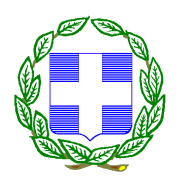 ΕΛΛΗΝΙΚΗ ΔΗΜΟΚΡΑΤΙΑΥΠΟΥΡΓΕΙΟ ΥΓΕΙΑΣ6η ΥΓΕΙΟΝΟΜΙΚΗ ΠΕΡΙΦΕΡΕΙΑΓΕΝΙΚΟ ΝΟΣΟΚΟΜΕΙΟ ΑΡΓΟΛΙΔΑΣΝΟΣΗΛΕΥΤΙΚΗ ΜΟΝΑΔΑ ΝΑΥΠΛΙΟΥΤΜΗΜΑ: ΟΙΚΟΝΟΜΙΚΟΓΡΑΦΕΙΟ ΠΡΟΜΗΘΕΙΩΝΤΑΧ. ΔΙΕΥΘ.: ΑΣΚΛΗΠΙΟΥ & ΚΟΛΟΚΟΤΡΩΝΗΤ.Κ. 21100 ΝΑΥΠΛΙΟΠΛΗΡΟΦΟΡΙΕΣ:  ΑΡΕΤΗ ΣΙΑΒΕΛΗ ΤΗΛΕΦΩΝΟ: 27523 61139Email : areti.siaveli@gnn.gov.grFAX: 27520 22272                                 ΝΑΥΠΛΙΟ 26.07.2022ΑΝΑΘΕΤΟΥΣΑ ΑΡΧΗ:ΓΕΝΙΚΟ ΝΟΣΟΚΟΜΕΙΟ ΑΡΓΟΛΙΔΑΣ, Ν.Μ. ΝαυπλίουΈΔΡΑ:ΑΣΚΛΗΠΙΟΥ &ΚΟΛΟΚΟΤΡΩΝΗΣΤΟΙΧΕΙΑ ΕΠΙΚΟΙΝΩΝΙΑΣ:Αρμόδιοι για πληροφορίες: Σιαβελή ΑρετήΤηλέφωνο: 2752 361139, email:areti.siaveli@gnn.gov.grΔΙΕΥΘΥΝΣΗ ΣΤΟ ΔΙΑΔΙΚΤΥΟ:http://www.gnn.gov.gr/ΑΝΤΙΚΕΙΜΕΝΟ ΣΥΜΒΑΣΗΣ:Προμήθεια ΤΑΧΥΤΗΤΑ ΚΑΘΙΖΗΣΗΣ ΕΡΥΘΡΟΚΥΤΤΤΑΡΩΝ ΑΥΤΟΜΑΤΟΠΟΙΗΜΕΝΗ ΜΕ ΣΥΝΟΔΟ ΕΞΟΠΛΙΣΜΟ(CPV)   CPV: 33696400-9  (ΙΣΟΤΟΠΙΚΑ ΑΝΤΙΔΡΑΣΤΗΡΙΑ) ΥΠΗΡΕΣΙΑ ΓΙΑ ΤΗΝ ΟΠΟΙΑ ΠΡΟΟΡΙΖΕΤΑΙ ΤΟ ΕΙΔΟΣΓΕΝΙΚΟ ΝΟΣΟΚΟΜΕΙΟ ΑΡΓΟΛΙΔΑΣ, Ν.Μ. ΝαυπλίουΕΚΤΙΜΩΜΕΝΗ ΣΥΝΟΛΙΚΗ ΑΞΙΑΦ.Π.Α.:Μέχρι του	συνολικού ποσού των 4.178,80€ συμπεριλαμβανομένου ΦΠΑ 24%ΚΡΙΤΗΡΙΟ ΑΝΑΘΕΣΗΣ:Η πλέον συμφέρουσα από οικονομική άποψη προσφορά με βάση την χαμηλότερη τιμήΠΡΟΫΠΟΛΟΓΙΣΜΟΣ ΠΟΥ ΒΑΡΥΝΕΙΤακτικό Προϋπολογισμό του Φορέα έτους 2022 ΚΑΕ: 1359ΙΣΧΥΣ ΣΥΜΒΑΣΗΣΕφάπαξΤΟΠΟΣ ΠΑΡΑΔΟΣΗΣΑΣΚΛΗΠΙΟΥ &ΚΟΛΟΚΟΤΡΩΝΗ, ΝΑΥΠΛΙΟ, ΤΚ21200ΣΥΝΟΛΟ ΚΡΑΤΗΣΕΩΝΌπως ορίζονται στην ισχύουσα νομοθεσίαΚΑΤΑΛΗΚΤΙΚΗ ΗΜΕΡΟΜΗΝΙΑ ΥΠΟΒΟΛΗΣ & ΑΠΟΣΦΡΑΓΙΣΗΣ ΠΡΟΣΦΟΡΩΝ04-08-2022 Ημέρα: Πέμπτη & Ώρα: 10:00ΑΝΑΡΤΗΣΗΣ ΤΕΥΧΟΥΣ ΠΡΟΚΗΡΥΞΗΣΣΤΗΝ ΙΣΤΟΣΕΛΙΔΑ ΤΟΥ ΝΟΣΟΚΟΜΕΙΟΥ & ΣΤΗΝ ΗΛΕΚΤΡΟΝΙΚΗ ΠΛΑΤΦΟΡΜΑ i-suppliesΧΑΡΑΚΤΗΡΙΣΤΙΚΑΑΠΑΙΤΗΣΗΑΠΑΝΤΗΣΗΠΑΡΑΠΟΜΠΗΑ. ΓΕΝΙΚΕΣ ΠΡΟΔΙΑΓΡΑΦΕΣ ΙΑΤΡΟΤΕΧΝΟΛΟΓΙΚΩΝ ΠΡΟΙΟΝΤΩΝ1.Τα προσφερόμενα προϊόντα πρέπει να είναι πιστοποιημένα από κοινοποιημένο οργανισμό που βρίσκεται εγκατεστημένος και λειτουργεί νόμιμα στο έδοφος ενός από τα Κράτη Μέλη της Ευρωπαϊκής Ένωσης και να φέρουν σε ευκρινή θέση του τελικού περιέκτη τους την προβλεπόμενη σήμανση CE, η οποία αποδεικνύει την συμμόρφωσή τους με τις απαιτήσεις της Οδηγίας 93/42/ΕΟΚ, (ΔΥ8δ/Γ.Π.οικ.130648-Εναρμόνιση της εθνικής νομοθεσίας προς τις διατάξεις της Οδηγίας 93/42/ΕΟΚ «περί ιατροτεχνολογικών προϊόντων» ΦΕΚ 2198/Β΄/02-10-09) ή/και της Οδηγίας 98/79/ΕΚ (ΔΥ8δ/οικ.3607/892-Εναρμόνιση της Ελληνικής Νομοθεσίας προςτην Οδηγία 98/79/ΕΚ του Ευρωπαϊκού Κοινοβουλίου και του Συμβουλίου της 27ης Οκτωβρίου 1998 για τα in vitro διαγνωστικά ιατροτεχνολογικά προϊόντα-ΦΕΚ 1060/Β/10-08-2001)ΝΑΙ2.Τα ιατροτεχνολογικά και τα in vitro διαγνωστικά ιατροτεχνολογικά προϊόντα που υπάγονται στις παραπάνω αποφάσεις (ΔΥ8δ/Γ.Π.οικ.130648 και ΔΥ8δ/οικ.3607/892) τόσο κατά τη φάση σύνταξης της Διακήρυξης, όσο και κατά τη φάση σύναψης της αντίστοιχης σύμβασης, πρέπει να διασφαλίζεται με τη διατύπωση κάθε φορά των ανάλογων ενδεικνυόμενων όρων, ότι τα εν λόγω ιατροτεχνολογικά προϊόντα θα είναι σύμφωνα προς τις απαιτήσεις των σχετικών ΚΥΑ κατά το χρόνο παράδοσής τους, είτε πρόκειται για παράδοση εντός των συμβατικών προθεσμιών είτε για  εκπρόθεσμη, ώστε τα προϊόντα αυτά να φέρουν οπωσδήποτε την προβλεπόμενη από τη σχετική ΚΥΑ σήμανση CE.ΝΑΙ3.Η τοποθέτηση των επισημάνσεων της συσκευασίας, που αναφέρονται παραπάνω και θεωρούνται ουσιώδεις προϋποθέσεις για την αποδοχή των προσφερομένων προϊόντων ή όποιων άλλων επισημάνσεων, πρέπει να έχει γίνει αποκλειστικά και μόνον από το πρόσωπο ή την επιχείρηση που θεωρείται κατασκευαστής των προϊόντων σύμφωνα με τις διατάξεις των ανωτέρω οδηγιών. Προσφορές προϊόντων που φέρουν επισημάνσεις πάσης  φύσεως που έχουν  τοποθετηθεί, σε οποιοδήποτε μέρος της συσκευασίας τους, από τρίτους, ακόμη και εάν οι τρίτοι αυτοί διαθέτουν την ιδιότητα του διανομέα, εισαγωγέα ή εξουσιοδοτημένου αντιπροσώπου, απορρίπτονται ως απαράδεκτες. Τυχόν παράβαση του όρου αυτού κατά την διάρκεια εκτέλεσης των συμβάσεων θα αποτελεί λόγο μη αποδοχής των παραδιδόμενων υλικών.ΝΑΙΒ. ΤΕΧΝΙΚΕΣ ΠΡΟΔΙΑΓΡΑΦΕΣ ΓΙΑ ΤΗΝ ΠΡΟΜΗΘΕΙΑ ΑΝΤΙΔΡΑΣΤΗΡΙΩΝ ΕΞΕΤΑΣΗΣ ΤΑΧΥΤΗΤΑΣ ΚΑΘΙΖΗΣΗΣ ΕΡΥΘΡΩΝ (Τ.Κ.Ε.) ΑΠΟ ΣΩΛΗΝΑΡΙΟ ΜΕ ΑΝΤΙΠΗΚΤΙΚΟ EDTA (ΣΩΛΗΝΑΡΙΟ ΓΕΝΙΚΗΣ ΑΙΜΑΤΟΣ) ΜΕΤΑ ΣΥΝΟΔΟΥ ΕΞΟΠΛΙΣΜΟΥ ΑΥΤΟΜΑΤΟΥ ΑΝΑΛΥΤΗ1.   Ο   αυτόματος   αναλυτής   να   είναι   καινούργιος,   αμεταχείριστος   και σύγχρονης τεχνολογίας.ΝΑΙ2. Η ανάλυση να πραγματοποιείται από ένα και το αυτό σωληνάριο της γενικής αίματος, με λιγότερο αίμα από τον ασθενή π.χ. να μπορεί αν δεχθεί παιδιατρικά σωληνάρια γενικής (ευνοώντας αιμοληψίες από παιδιά-βρέφη- πρόωρα, ασθενείς με δύσκολες φλέβες, ασθενείς στη Μ.Ε.Θ. κλπ).ΝΑΙ3. Ο χρόνος ανάλυσης να είναι o μικρότερος δυνατός (5 λεπτά το πρώτο αποτέλεσμα δείγματα & control και μετά κάθε 20 δευτερόλεπτα τα επόμενα) έτσι ώστε να ευνοείται η γρήγορη απάντηση σε επείγοντα δείγματα και να υπάρχει η δυνατότητα να δίδεται η απάντηση στον ασθενή ταυτόχρονα με τη γενική αίματος.ΝΑΙ4. Η ταχύτητα του αναλυτή να είναι υψηλή (περίπου 18 αποτελέσματα σε 15΄λεπτά).ΝΑΙ5. Η ανάλυση να πραγματοποιείται από το κλειστό σωληνάριο της γενικής αίματος (μέθοδος cap piercing) παρέχοντας μέγιστη ασφάλεια στο χειριστή.ΝΑΙ6. Να μην διαφοροποιείται το αποτέλεσμα της ΤΚΕ ακόμη και αν παραμείνει το αίμα προς εξέταση επί 4 ώρες (όταν απαιτείται επιβεβαιωτική επανάληψη). Η εξέταση να μην επηρεάζεται από τη θερμοκρασία του περιβάλλοντος, ούτε από παθολογικό MCV & RBC ή χαμηλό αιματοκρίτη του ασθενούς και να βρίσκεται σε απόλυτη ευθυγράμμιση με τη μέθοδο αναφοράς Westergren (να κατατεθεί σχετική βιβλιογραφία προς αξιολόγηση).ΝΑΙ7. Να υπάρχει δυνατότητα ποιοτικού ελέγχου (internal control οπωσδήποτε3   επιπέδων).   Να   υπάρχει   δυνατότητα   παροχής   external   control   για περαιτέρω έλεγχο-πιστοποίηση της εξέτασης.ΝΑΙ8. Ο αναλυτής να διαθέτει πιστοποιητικό CE.ΝΑΙ9. Η τεχνική προσφορά να συνοδεύεται με οδηγίες χρήσης και συντήρησης του αναλυτή στην ελληνική γλώσσα σύμφωνα με την ισχύουσα νομοθεσία.ΝΑΙ10. Ο προμηθευτής καθ’ όλη τη διάρκεια της σύμβασης θα πρέπει να διατηρεί το μηχάνημα σε λειτουργική κατάσταση εκτελώντας όλους τους προβλεπόμενους ελέγχους και συντηρήσεις και αποκαθιστώντας οποιαδήποτε βλάβη παρουσιαστεί εντός 24-48 ωρών. Το κόστος συντήρησης, επισκευών, ανταλλακτικών καθώς και η εκπαίδευση των χειριστών βαρύνει τον προμηθευτή.ΝΑΙ11. Να έχει χαμηλή παραγωγή αποβλήτων χωρίς τη χρήση οποιουδήποτε πλυστικού ώστε αυτά να περιοριστούν τόσο ως προς το μολυσματικό υγρό υλικό (αίμα κλπ) όσο και ως προς το στερεά απόβλητα (να δοθεί ανάλυση προς αξιολόγηση).ΝΑΙ12. Ο προμηθευτής υποχρεούται να εξασφαλίσει τη σύνδεση με το κεντρικό σύστημα μηχανοργάνωσης του νοσοκομείου (LIS-HIS).ΝΑΙ13.Τα  αποτελέσματα  να  αποστέλλονται  στο  σύστημα  μέσω  ανάγνωσης γραμμωτού κώδικα (barcode).ΝΑΙΓ.ΕΚΠΑΙΔΕΥΣΗ-ΤΕΧΝΙΚΗ ΥΠΟΣΤΗΡΙΞΗ –ΧΡΟΝΟΣ ΠΑΡΑΔΟΣΗΣ- ΕΓΚΑΤΑΣΤΑΣΗΣ ΣΥΝΟΔΟΥ ΕΞΟΠΛΙΣΜΟΥΟι οικονομικοί φορείς υποχρεούνται να αναλάβουν με δικές τους δαπάνες: α) την εκπαίδευση (τόσο επί της λειτουργίας, όσο και επί των δυνατοτήτων αποτελεσματικόρης και επωφελέστερης εκμετάλλευσης και ανάπτυξης της απόδοσης  του  μηχανήματος,  ποιοτικής  και  ποσοτικής)  του  προσωπικού- χειριστών του συνοδού εξοπλισμού καιβ)  την  υποστήριξη  του  προσωπικού-χειριστών  του  συνοδού  εξοπλισμού καθ΄όλο το χρονικό διάστημα ισχύος της σύμβασηςΝΑΙΣτην τεχνική προσφορά οι οικονομικοί φορείς υποχρεούνται να περιγράψουν: i) τον προτεινόμενο τρόπο και το χρονοδιάγραμμα εκπαίδευσης του προσωπικού-χειριστών του συνοδού εξοπλισμού και ii) τον τρόπο υποστήριξης του προσωπικού-χειριστών του συνοδού εξοπλισμού 9π.χ.τμήμα επιστημονικής και τηλεφωνικής υποστήριξης καθ’όλο το 24ωρο, δυνατότητα online υποστήριξης κλπ) για όλη τη διάρκεια της σύμβασης.ΝΑΙΟι οικονομικοί φορείς υποχρεούνται να δηλώνουν στην τεχνική τους προσφορά ότι εγγυώνται την καλή  λειτουργία του  υπο  παραχώρηση συνοδού εξοπλισμού και την εξασφάλιση πλήρης τεχνικής υποστήριξης και κάθε ανταλλακτικού για όλη τη διάρκεια της σύμβασης. Θα εκτιμηθεί η δυνατότητα τήρησης ελαχίστου αποθέματος ανταλλακτικών εντός του νοσοκομείου για την άμεση επισκευή/συντήρηση του συνοδού εξοπλισμού.ΝΑΙΟ όρος της εγγύησης αναφέρεται στην δωρεάν (τόσο ως προς τα εξαρτήματα όσο και ως προς την εργασία) αποκατάσταση βλαβών από τον οικονομικό φορέα που οφείλονται είτε σε ελάττωμα του συνοδού εξοπλισμού είτε σε σφάλματα κατά την εγκατάστασή του, για την οποία ο οικονομικός φορέας φέρει την πλήρη ευθύνη, είτε σε φυσιολογική φθορά από την καθημερινή λειτουργία.ΝΑΙΚατά την διάρκεια ισχύος της σύμβασης το Νοσοκομείο δεν θα ευθύνεται για οποιαδήποτε βλάβη του συνοδού εξοπλισμού προερχόμενη από την συνήθη και ορθή χρήση του και δεν θα επιβαρύνεται με κανένα ποσόν για εργατικά, ανταλλακτικά, υλικά και λοιπά έξοδα αποκατάστασης της βλάβης.ΝΑΙΟ οικονομικός φορέας υποχρεούνται σε προληπτικό έλεγχο συντήρησης σε τακτά χρονικά διαστήματα, ώστε ο συνοδός εξοπλισμός να διατηρείται σε κατάσταση ετοιμότητας καθώς και σε απεριόριστο αριθμό επισκέψεων για επανορθωτική επέμβαση (βλάβη). Η συχνότητα των προληπτικών ελέγχων πρέπει να καθορίζεται στην προσφορά και να είναι σύμφωνη με τις οδηγίες και προδιαγραφές του κατασκευαστικού οίκου.ΝΑΙΤο κόστος των προληπτικών συντηρήσεων, των επανορθωτικών επεμβάσεων καθώς και των ανταλλακτικών/υλικών που θα απαιτηθούν για την αποκατάσταση της λειτουργίας του συνοδού εξοπλισμού βαρύνει αποκλειστικά τον οικονομικό φορέα στον οποίο θα ανατεθεί η σύμβαση.ΝΑΙΤο εκτός λειτουργίας διάστημα του συνοδού εξοπλισμού αρχίζει από την στιγμή ειδοποίησης του προμηθευτή για τη βλάβη και λήγει με την παράδοση του συνοδού εξοπλισμού σε λειτουργία. Το χρονικό αυτό διάστημα δεν πρέπει να υπερβαίνει τις δύο (2) ημέρες.ΝΑΙΕάν μέσα σε διάστημα τριάντα (30) ημερών συμβούν 4 βλάβες του ίδιου συνοδού εξοπλισμού θα γίνει άμεση αντικατάσταση αυτού με άλλο αχρησιμοποίητο των ιδίων δυνατοτήτων –προδιαγραφών.ΝΑΙΕπιπλέον,  οι  οικονομικοί  φορείς  υποχρεούνται  να  συμπεριλάβουν  στην προσφορά τους τα κάτωθι στοιχεία :ΝΑΙi)αναφορά του χρόνου ανταπόκρισης σε βλάβη του συνοδού εξοπλισμού μετά την κοινοποίηση αυτής από το Εργαστήριο ii) περιγραφή του τρόπου αντιμετώπισης επειγόντων περιστατικών σε περίπτωση βλάβης του συνοδού εξοπλισμού έτσι ώστε να διασφαλισθεί η συνέχιση της απρόσκοπτης διενέργειας των εξετάσεων του ΕργαστηρίουΝΑΙΟ χρόνος παράδοσης και εγκατάστασης του συνοδού εξοπλισμού σε πλήρη λειτουργία δεν θα υπερβαίνει τις εξήντα (60) ημερολογιακές ημέρες από την ημερομηνία υπογραφής της σύμβασης. Οι οικονομικοί φορείς υποχρεούνται να δηλώνουν στην προσφορά τους τον ακριβή αριθμό των ημερών που θα απαιτηθούν για την παράδοση και εγκατάσταση του συνοδού εξοπλισμού σε πλήρη λειτουργία.ΝΑΙΟ συνοδός εξοπλισμός θα παραδοθεί και εγκατασταθεί με ευθύνη και έξοδα του Προμηθευτή στο χώρο που θα του υποδειχθεί από το Νοσοκομείο.ΝΑΙΟ Προμηθευτής οφείλει να εκτελέσει πλήρως την εγκατάσταση του συνοδού εξοπλισμού και να το παραδώσει σε λειτουργία, με δικό του ειδικευμένο και ασφαλισμένο προσωπικό και δική του ολοκληρωτικά ευθύνη, σύμφωνα με τους κανόνες της επιστήμης, τους κανονισμούς του Ελληνικού Κράτους, τις οδηγίες και τα σχέδια του κατασκευαστικού οίκου και τις οδηγίες των αρμοδίων υπηρεσιών του Νοσοκομείου.ΝΑΙΌλα τα είδη και υλικά που θα προσκομίσει ο Προμηθευτής για την εκγατάσταση και λειτουργία του συνοδού εξοπλισμού, πρέπει να είναι σε άριστη λειτουργική κατάσταση, χωρίς ελαττώματα και να ικανοποιούν όλους τους όρους της σύμβασης, που καθορίζουν τον τύπο, την κατηγορία και τα υπόλοιπα χαρακτηριστικά του.ΝΑΙΟ Προμηθευτής υποχρεούται κατά την παράδοση και εγκατάσταση του συνοδού εξοπλισμού, να προσκομίσει στο Νοσοκομείο, πλήρες εγχειρίδιο με σαφείς οδηγίες χρήσεως και λειτουργίας του μητρικού κατασκευαστικού οίκου (Operation Manuals)ΝΑΙμε αναλυτική περιγραφή των αντίστοιχων πρωτοκόλλων και λειτουργιών για όλες τις αντίστοιχες εφαρμογές, μεταφρασμένο οπωσδήποτε στην Ελληνική Γλώσσα.ΝΑΙΣτο τέλος της σύμβασης και εφόσον ο προμηθευτής δεν κηρυχθεί μειοδότης και στον επόμενο διαγωνισμό, ο Προμηθευτής θα απομακρύνει τον συνοδό εξοπλισμό από το εργαστήριο που έχει εγκατασταθεί, με ευθύνη και έξοδα δικά του, την ημερομηνία που θα του οριστεί από τα αρμόδια όργανα του Νοσοκομείου.ΝΑΙ